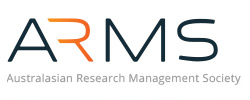 EOI TEMPLATE FOR ELECTIONS 2021CLOSING DATE COB 5PM AEST, 20 August 2021 to arms.adminofficer@flinders.edu.au Nominations are called for candidates for election to the ARMS Board.To nominate, candidates must:First read the Nomination Guide for ARMS Board Members 2021 before deciding to nominate;Read and understand that all nomination applications will be assessed by the Governance Finance and Audit Committee (GFAC), guided by the Operating Principles and Processes for Assessing nominations for Board positions 2021; Complete the EOI Template for Elections 2021, including all sections, which consists of: (i) this nomination form plus sections 1-3; (ii) In Section 3 below, please provide a biography of no more than ½ page addressing the required attributes for the nominated Board position. This biography needs to demonstrate that the candidate:possesses the attributes required for the role; and  (b) how their qualification(s) and/or experience will enable them to fulfil the responsibilities of the role for which they are nominating.Provide a high resolution image of yourself (optional; this is for use on the ballot form in the event of an election)A valid nomination consists of the signatures of the proposer, seconder and nominee. The proposer and seconder must also be financial members of the Society. Note that individuals may self-nominate or be nominated by another person. PLEASE ENSURE THAT YOU discuss and seek the approval of your direct line supervisor before submitting your nomination. Please also submit a brief curriculum vitae of no more than five (5) pages with your completed nomination. Board Election Nomination Form must be received by 5.00 PM AEST 20 August 2021.  Send your completed form to arms.adminofficer@flinders.edu.au   Enquiries about the nomination process can be directed to Maria Zollo, ARMS COO: maria.zollo@flinders.edu.au BOARD ELECTION NOMINATION FORM (EOI Template for Elections 2021)I ____________________________________________________ hereby nominateWho is a financial member of the Australasian Research Management Society Inc. for the nominated position of (please indicate):Treasurer (1 position) General Board Member (2 positions)General Board Member outside of Australia (1 position)__________________________________		Signed: _________________________Proposer:(print name here)__________________________________		Signed: _________________________Seconder:(print name here)Nominee’s acceptance:  	Signed: ______________________   Date: __ / __ / __(I, being a member of the Australasian Research Management Society, agree to this nomination and I acknowledge and am willing to commit the required time to the role.  I have also received the approval from my direct line supervisor to submit this nomination)SECTION 1:  Nominee Details: SECTION 1:  Nominee Details: Name:  (title/Given Name/Surname): Current Organisation: Position: Email Address:Preferred Contact Phone Number: ARMS Membership period: SECTION 2:  Selection Criteria  (Please address relevant selection criteria in no more than 3 pages).  Refer to Board Election Nomination Guide 2021 for specific criteria. SECTION 3:  Biography – In no more than ½ page, please address the required attributes for the nominated Board position.  Note that this shall only be used in the event of a ballot. 